Ребёнок должен достаточно времени заниматься физической активностью. Дело в том, что физическая активность и здоровый образ жизни в детстве особенно важны, поскольку отражаются на здоровье человека в дальнейшем. Физическая активность в детстве способствует лучшему умственному развитию, а также препятствует полноте.Согласно исследованиям учёных, сегодняшние дети все менее активны и испытывают на себе негативное влияние гиподинамии. Недостатка в развлечениях у современных детей нет – компьютеры, всевозможные игры, игрушки-роботы, телевизор, планшеты, телефоны. При этом прогресс не всегда идёт развивающемуся организму на пользу, а, как известно, прошлые поколения с меньшими возможностями были в целом здоровее.Родители чрезмерно пекутся о детях и ограничивают их подвижность, запрещая лазать по деревьям, призывая хорошо (т.е. спокойно…) себя вести. Малая подвижность неестественна для возраста, когда самой природой детям предусмотрено быть активными и подвижными. У физически активных детей психика более уравновешена, они более успешны и реже находятся в плохом настроении.Рекомендации и советы заботливым и неравнодушным родителямЕсли Вы раздумываете, что подарить сыну или дочке на День Рождения -  подарите мяч или надувной круг для плавания! Будет лучше, если Вы сами покажете пример и будете вместе с ребёнком кататься на роликах и велосипеде, ходить в походы. А ещё лучше -  запишите ребёнка в спортивную секцию!Помните: физическая активность и двигательная деятельность стимулирует все физиологические функции организма, способствует правильному развитию центральной нервной системы, хорошему иммунитету.ПУСТЬ ФИЗКУЛЬТУРА БУДЕТ В РАДОСТЬ!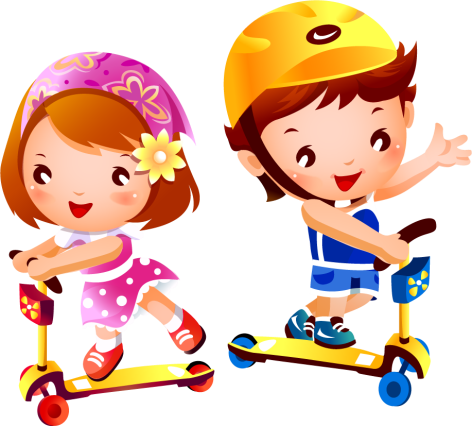 Не мешайте детям прыгать, лазать и ползать!